Publicado en  el 31/01/2017 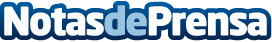 Living Series: los dispositivos más ligeros de SamsungLas Living Series de samsung son soluciones de alta tecnología modernas y minimalDatos de contacto:Nota de prensa publicada en: https://www.notasdeprensa.es/living-series-los-dispositivos-mas-ligeros-de Categorias: Innovación Tecnológica http://www.notasdeprensa.es